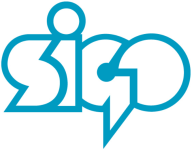 CHECKLIST EXTRA DOCUMENTENBeste ouderU hebt op de inlichtingenfiches aangegeven dat uw kind zorgen heeft op psychosociaal, medisch en/of schools vlak. Wij vinden het belangrijk om uw zoon/dochter hierbij te ondersteunen waar nodig. Om deze ondersteuning vlot te laten verlopen, vragen wij u om ons zo spoedig mogelijk een aantal zaken te bezorgen. In de volgende checklist worden documenten opgesomd die u indien mogelijk kan bezorgen aan de school. Mogen wij u vragen om in de voorziene ruimte aan te geven welke zaken u op school indient? Wilt u deze extra documenten graag zo spoedig mogelijk en ten laatste op 25 juni aan de school terugbezorgen?In de loop van dit of volgend schooljaar zult u gecontacteerd worden door een leerlingenbegeleider om deze informatie te overlopen en te bespreken in functie van de eventuele opvolging van uw kind. Naam en voornaam:Klas :(in te vullen door SteamTeam)√ Verslagen van de logopedie, revalidatiecentrum, kinderarts, psychiater,….Deze verslagen kunnen voor de school van belang zijn in functie van de begeleiding van uw kind. Indien er een attest moet worden opgesteld door het CLB, worden deze verslagen hiervoor ook gebruikt.    Ingediende documenten:√ Attest van een leer- of ontwikkelingsstoornisHet kan zijn dat uw kind reeds een attest heeft van een leerstoornis, uitgereikt door het CLB. Op basis hiervan kunnen we voorzien in ondersteuningsmaatregelen, aangepast aan de behoeften van uw kind.    Ingediende documenten:√ Sticordi-maatregelen en/of handelingsplan van de vorige schoolIn heel wat scholen wordt reeds gewerkt met ondersteuningsmaatregelen. Om aansluiting te verzekeren, vragen wij u om ons hiervan een overzicht te bezorgen.    Ingediende documenten:√ Attest met betrekking tot medicatie – andere medische attestenIndien uw kind bepaalde medicatie dient te nemen op school, vragen wij u om hiervan een medisch attest te bezorgen aan de school waarop de behandelend arts aangeeft wat dient ingenomen te worden. Ook andere medische attesten met betrekking tot bijvoorbeeld dispensatie voor LO, dienen op school afgeleverd te worden.    Ingediende documenten:√ AndereIndien er nog andere documenten zijn waarbij u van mening bent dat deze nuttig kunnen zijn voor de ondersteuning van uw kind, mag u deze ook bezorgen aan de school. Ingediende documenten: 